Roadmap to SuccessDirections: Using the roadmap below, add short- and long-term goals for obtaining a career of your choice. In each box, insert a goal and time frame. To add more boxes, click insert, shapes and callout 1. 									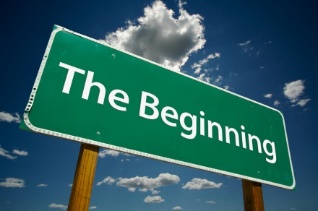 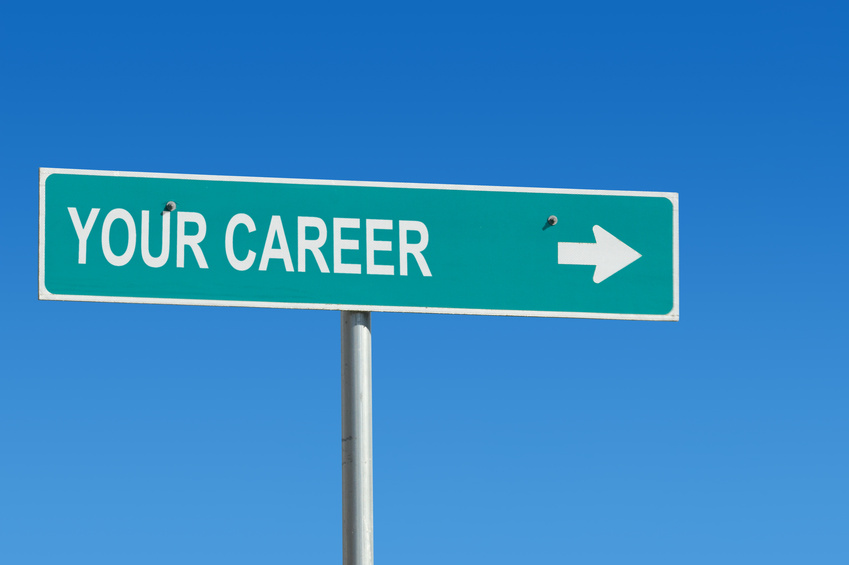 